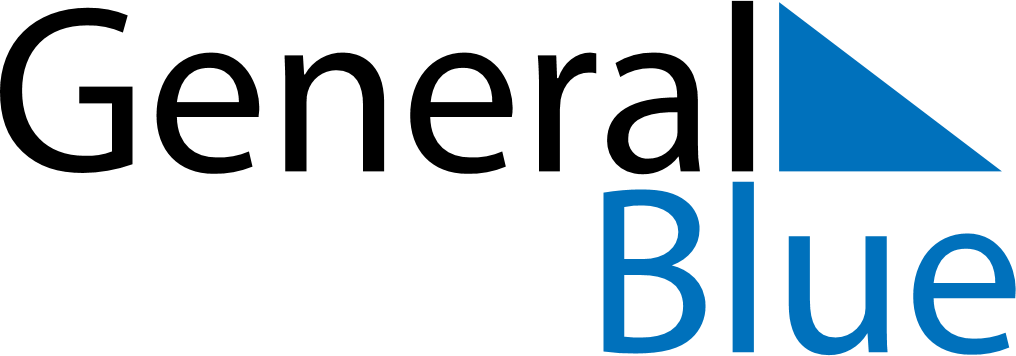 April 2074April 2074April 2074April 2074April 2074SundayMondayTuesdayWednesdayThursdayFridaySaturday123456789101112131415161718192021222324252627282930